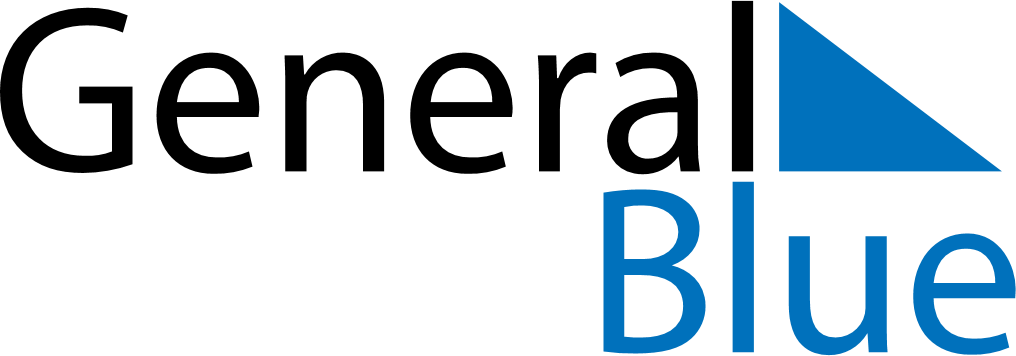 June 2024June 2024June 2024June 2024June 2024June 2024June 2024Turbat, Balochistan, PakistanTurbat, Balochistan, PakistanTurbat, Balochistan, PakistanTurbat, Balochistan, PakistanTurbat, Balochistan, PakistanTurbat, Balochistan, PakistanTurbat, Balochistan, PakistanSundayMondayMondayTuesdayWednesdayThursdayFridaySaturday1Sunrise: 5:55 AMSunset: 7:35 PMDaylight: 13 hours and 39 minutes.23345678Sunrise: 5:55 AMSunset: 7:35 PMDaylight: 13 hours and 40 minutes.Sunrise: 5:55 AMSunset: 7:36 PMDaylight: 13 hours and 40 minutes.Sunrise: 5:55 AMSunset: 7:36 PMDaylight: 13 hours and 40 minutes.Sunrise: 5:55 AMSunset: 7:36 PMDaylight: 13 hours and 41 minutes.Sunrise: 5:55 AMSunset: 7:37 PMDaylight: 13 hours and 41 minutes.Sunrise: 5:55 AMSunset: 7:37 PMDaylight: 13 hours and 42 minutes.Sunrise: 5:55 AMSunset: 7:38 PMDaylight: 13 hours and 42 minutes.Sunrise: 5:55 AMSunset: 7:38 PMDaylight: 13 hours and 43 minutes.910101112131415Sunrise: 5:55 AMSunset: 7:38 PMDaylight: 13 hours and 43 minutes.Sunrise: 5:55 AMSunset: 7:39 PMDaylight: 13 hours and 43 minutes.Sunrise: 5:55 AMSunset: 7:39 PMDaylight: 13 hours and 43 minutes.Sunrise: 5:55 AMSunset: 7:39 PMDaylight: 13 hours and 44 minutes.Sunrise: 5:55 AMSunset: 7:40 PMDaylight: 13 hours and 44 minutes.Sunrise: 5:55 AMSunset: 7:40 PMDaylight: 13 hours and 44 minutes.Sunrise: 5:55 AMSunset: 7:40 PMDaylight: 13 hours and 45 minutes.Sunrise: 5:55 AMSunset: 7:41 PMDaylight: 13 hours and 45 minutes.1617171819202122Sunrise: 5:55 AMSunset: 7:41 PMDaylight: 13 hours and 45 minutes.Sunrise: 5:55 AMSunset: 7:41 PMDaylight: 13 hours and 45 minutes.Sunrise: 5:55 AMSunset: 7:41 PMDaylight: 13 hours and 45 minutes.Sunrise: 5:56 AMSunset: 7:41 PMDaylight: 13 hours and 45 minutes.Sunrise: 5:56 AMSunset: 7:42 PMDaylight: 13 hours and 45 minutes.Sunrise: 5:56 AMSunset: 7:42 PMDaylight: 13 hours and 45 minutes.Sunrise: 5:56 AMSunset: 7:42 PMDaylight: 13 hours and 45 minutes.Sunrise: 5:56 AMSunset: 7:42 PMDaylight: 13 hours and 45 minutes.2324242526272829Sunrise: 5:57 AMSunset: 7:42 PMDaylight: 13 hours and 45 minutes.Sunrise: 5:57 AMSunset: 7:43 PMDaylight: 13 hours and 45 minutes.Sunrise: 5:57 AMSunset: 7:43 PMDaylight: 13 hours and 45 minutes.Sunrise: 5:57 AMSunset: 7:43 PMDaylight: 13 hours and 45 minutes.Sunrise: 5:57 AMSunset: 7:43 PMDaylight: 13 hours and 45 minutes.Sunrise: 5:58 AMSunset: 7:43 PMDaylight: 13 hours and 45 minutes.Sunrise: 5:58 AMSunset: 7:43 PMDaylight: 13 hours and 45 minutes.Sunrise: 5:58 AMSunset: 7:43 PMDaylight: 13 hours and 44 minutes.30Sunrise: 5:59 AMSunset: 7:43 PMDaylight: 13 hours and 44 minutes.